ALTE MÄDCHEN  „AUFGETAUCHT“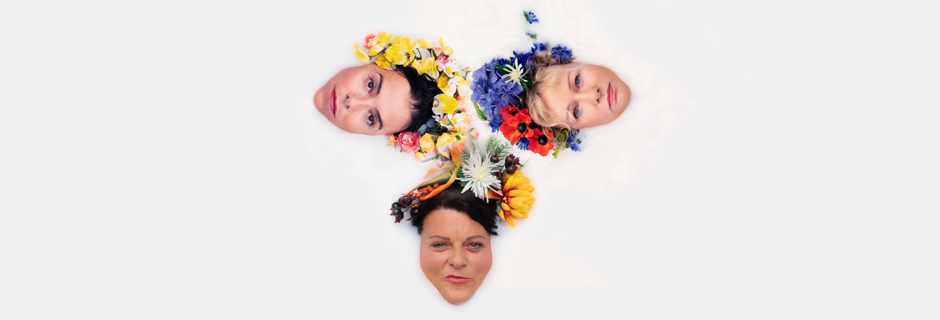 Von Anna BolkMit Jutta Habicht, Sabine Urig, Anna BolkWer löst dauerpräsente Klischees auf? Wer weiß Rat in jeder Not? Wer hat auch für die auswegloseste Situation einen Spruch auf Tasche? ALTE MÄDCHEN! Wo haben sie nur die ganze Zeit gesteckt?  Egal. Endlich sind Alte Mädchen AUFGETAUCHT.Sie sind erfolgreich. Sie sind erfahren. Sie sind erstaunlich.  Sie haben sich freigespielt, -getanzt und -gesungen. Mit ihren insgesamt gut 90 Jahren Bühnenerfahrung hatten Jutta Habicht, Sabine Urig und Anna Bolk ja auch genug Zeit dazu. Seit ihrem Debüt als Gruppe 2017 haben sie über dreihundertmal begeistert. Stehende Ovationen. Deutschlandweit. 3 ausgebuffte Bühnengranaten, 14 Knallersongs, X virtuose Tanzeinlagen. Ohne Angst vor Verlusten und unter Aufwendung sämtlicher nachhaltiger Ressourcen bearbeiten ALTE MÄDCHEN all das, was Frauen nicht zu denken und Männer nicht zu fragen wagen.AUFGETAUCHT ist auch ein Abend über eine Dreierfreundschaft, die jeder innerlichen und äußerlichen Krise standgehalten hat.Kontakt Berlin, Brandenburg, Mecklenburg-Vorpommern, westdeutsche Städte: Thomas Kirch  / tk@d2mberlin.de / 030 – 755 492 551 Kontakt Sachsen, Sachsen-Anhalt, Thüringen: Katja Stondzik / ks@d2mberlin.de / 0341 - 44 25 84 25